Proposal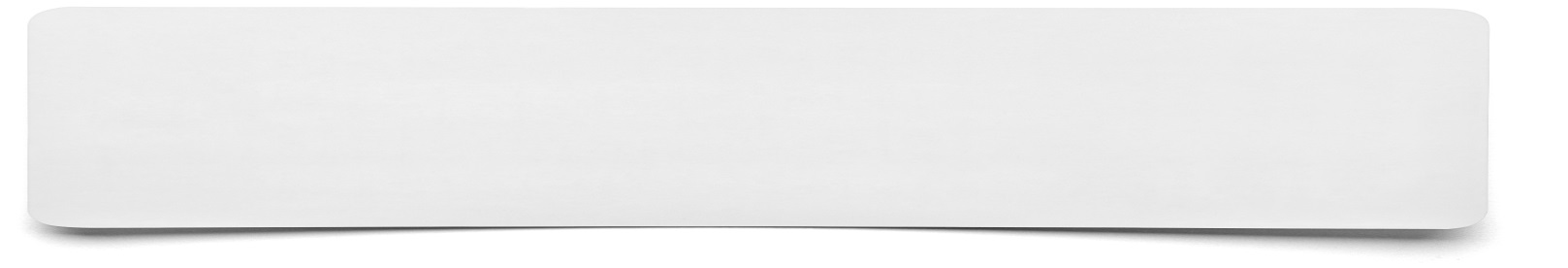 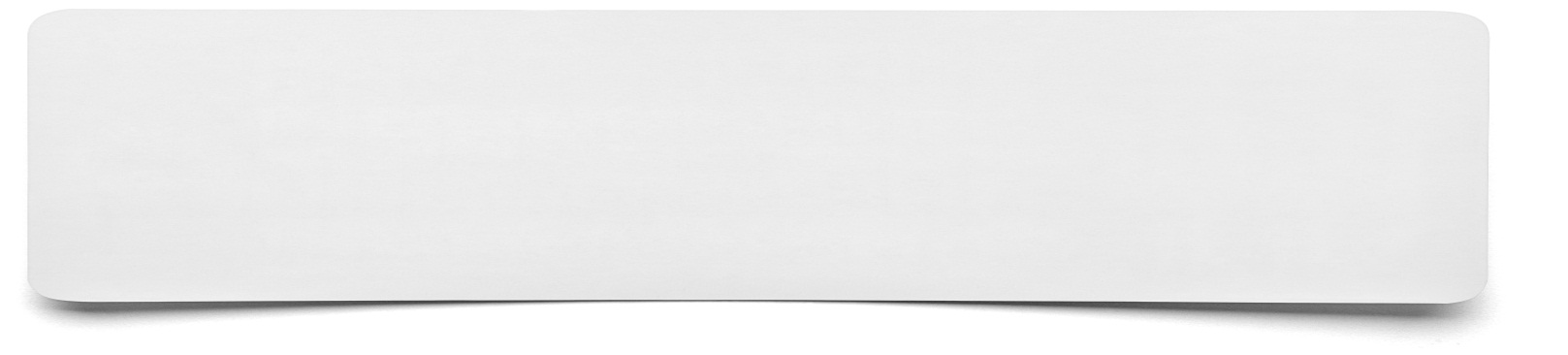 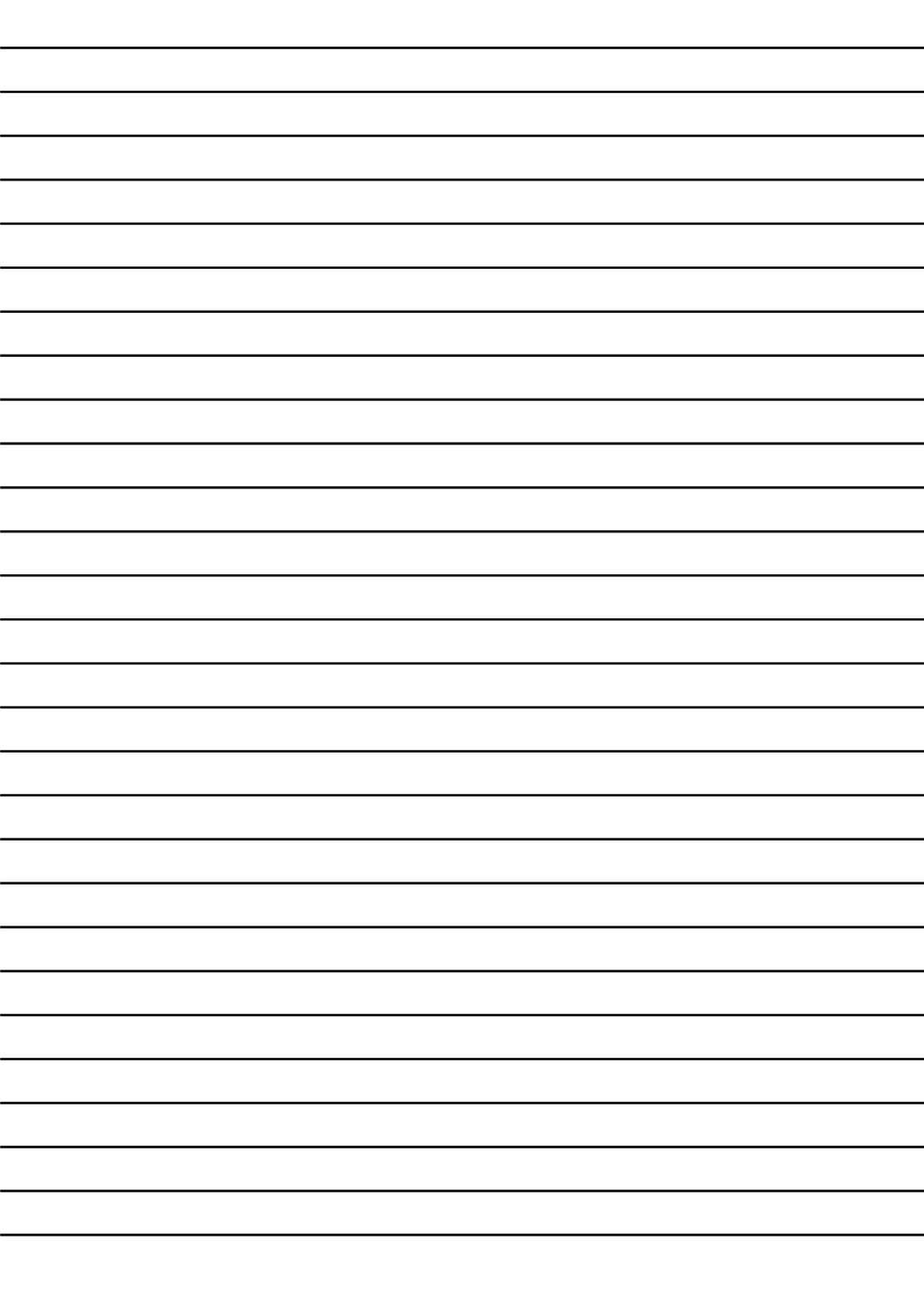 